Q1.  Three forces act on a particle. These forces are (9i – 3j) newtons, (5i + 8j) newtons and (–7i + 3j) newtons. The vectors i and j are perpendicular unit vectors.(a)     Find the resultant of these forces.(2)(b)     Find the magnitude of the resultant force.(2)(c)     Given that the particle has mass 5 kg, find the magnitude of the acceleration of the particle.(2)(d)     Find the angle between the resultant force and the unit vector i.(3)(Total 9 marks)Q2.          A car, of mass 1500 kg, is towing a caravan, of mass 900 kg, along a straight horizontal road. The caravan is connected to the car by a horizontal tow bar. Resistance forces of magnitudes 400 N and 800 N act on the car and caravan respectively. The acceleration of the car and caravan is 0.8 m s–2.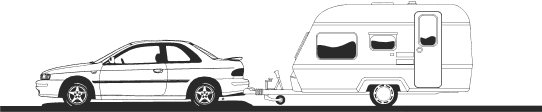 (a)     Show that the magnitude of the force that the car exerts on the caravan is 1520 N.(3)(b)     Find the magnitude of the driving force produced by the car’s engine.(3)(Total 6 marks)Q3.	A tractor, of mass 3500 kg, is used to tow a trailer, of mass 2400 kg, across a horizontal field. The trailer is connected to the tractor by a horizontal tow bar. As they move, a constant resistance force of 800 newtons acts on the trailer and a constant resistance force of R newtons acts on the tractor. A forward driving force of 2500 newtons acts on the tractor. The trailer and tractor accelerate at 0.2 m s–2.(a)     Find R.(3)(b)     Find the magnitude of the force that the tow bar exerts on the trailer.(3)(c)     State the magnitude of the force that the tow bar exerts on the tractor.(1)(Total 7 marks)Q4.          A car, of mass 1200 kg, tows a caravan, of mass 1000 kg, along a straight horizontal road. The caravan is attached to the car by a horizontal tow bar, as shown in the diagram.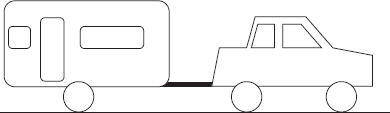 Assume that a constant resistance force of magnitude 200 newtons acts on the car and a constant resistance force of magnitude 300 newtons acts on the caravan.
A constant driving force of magnitude P newtons acts on the car in the direction of motion. The car and caravan accelerate at 0.8 m s–2.(a)     (i)      Find P.(3)(ii)     Find the magnitude of the force in the tow bar that connects the car to the caravan.(3)(b)     Explain why the assumption that the resistance forces are constant is unrealistic.(1)(Total 13 marks)Q5.   A car, of mass 1400 kg, is towing a trailer, of mass 600 kg. The two vehicles accelerate together at 1.3 m s–2 along a straight horizontal road.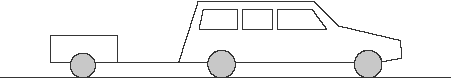 (a)     A forward driving force, of magnitude 3900 N, acts on the car. A resistance force, of magnitude 800 N, also acts on the car.(i)      A resistance force, of magnitude P newtons, acts on the trailer. Find P.(3)(ii)     Find the magnitude of the force that the car exerts on the trailer.(3)(Total 9 marks)
M1.(a)     (F =)9i − 3j + 5i + 8j – 7i + 3j = 7i + 8jM1: Adding the three forces with one component correct.A1: Correct answer.					M1A12(b)     (F =)  =  = 10.6 N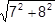 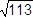 M1: Finding magnitude with a + sign.A1F: Correct magnitude. Accept AWRT 10.63 and Follow through incorrect answers to part (a).	M1A1F2(c)     (a =)  = 2.13 m s–2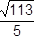 M1: Dividing their force from part (a) or magnitude by 5.A1F: Correct acceleration.Accept 2.12 (from truncation or 10.6 / 5) or  or
AWRT 2.13.Follow through incorrect answers to parts (a) and (b).Seeing just a = 1.4i + 1.6j scores M1 A0		M1A1F2(d)     cos α =  or 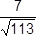 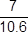 M1: Trig equation to find the angle with: cos with 7 or 8
in the numerator and  in denominatorORsin α =  or 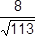 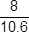 sin with 7 or 8 in the numerator and  in denominatorORtan α = 		tan with 7 and 8 in any position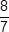 A1F: Correct equation.				M1A1F(α =)48.8°A1F: Correct angle. Accept 49° or AWRT 49°Follow through incorrect answers to parts (a) and (b).A1F3[9]M2.          (a)     900 × 0.8 = T – 800Three term equation of motion for the
caravan						M1Correct equation					A1T = 720 + 800 = 1520 NCorrect result from correct working; AG		A13(b)     2400 × 0.8 = F − 400 − 800Four term equation of motion for the
combined body or car				M1Correct equation					A1F = 1920 + 1200 = 3120 NCorrect force						A13[6] M3.	(a)     5900 × 0.2 = 2500 – 800 – RM1: Equation of motion for tractor and trailer as a single
particle, with 2500, 800, R (which might be implied by
seeing 1180 and 1700 or 1180 and 3300) and 5900 × 0.2
OE, with any signs.A1: Correct equation.				M1A1(R = )2500 – 1180 – 800 = 520 NA1: Correct R.					A1If tension found first, do not award any marks until an
equation for R is obtained. Award M1 for
3500 × 0.2 = ±2500 ± R ± 1280.3(b)     T – 800 = 2400 × 0.2M1: Equation for trailer with 2400 and 800.A1: Correct equation.				M1A1(T =)800 + 480 = 1280 NA1: Correct tension.					A13OR3500 × 0.2 = 2500 – 520 – TM1: Equation for tractor with 3500, 2500 and 520.A1F: Correct equation.				(M1A1F)(T =)2500 – 700 – 520 = 1280 NA1F: Correct tension.				(A1F)(3)Follow through incorrect R from part (a).If the tension has been found in part (a) it only needs to
be stated here.(c)     1280 NB1F: Same answer as part (b).Do not accept – 1280.				B1F1[7]M4.         (a)      (i)      P – 500 = 2200 × 0.8P = 1760 + 500M1: Equation of motion for car and caravan as a single body.Must see 2200 (or 1200 + 1000) multiplied by 0.8, and 500(or 200 + 300). Allow sign errors.A1: Correct equation.				M1A1         = 2260A1: Correct value for P.					A1(Award full marks for: (P =) 1760 + 500 = 2260 or similar to obtain correct final answer.)OR (If finding the tension first)P – 1100 – 200 = 1200 × 0.8P = 960 + 1100 + 200M1: Equation of motion for car with their value for the tension.Must see 1200 multiplied by 0.8, 200 and their tension.Allow sign errors.A1: Correct equation.				(M1A1)         = 2260A1: Correct value for P.				(A1)(Award full marks for: (P =) 960 + 200 + 1100 = 2260 or similar to obtain correct final answer.)3(ii)      T – 300 = 1000 × 0.8T = 300 + 800M1: Equation of motion for caravan.Must see 300 and 1000 multiplied by 0.8.Allow sign errors.A1: Correct equation.				M1A1         = 1100A1: Correct tension. CAO				A1OR2260 – 200 – T = 1200 × 0.8T = 2260 – 200 – 960M1: Equation of motion for car. Must see 2260(or candidate’s P), 200 and 1200 multiplied by 0.8. Allow sign errors.A1: Correct equation.				(M1A1)         = 1100 NA1: Correct tension. CAO				(A1)If candidates find tension first it must be stated in part(a)(ii) to gain any marks.The working does not have to be repeated if seen in part (a)(i).3(b)     Resistance forces vary with speed (or velocity)OR Speed (or velocity) changes (or increases)OR 	It acceleratesB1: Correct explanation. Must not mention friction in main argument							B11[13]M5	(a)     (i)      3900 – 800 – P = 2000 × 1.3M1: Four term equation of motion for car
and trailer.						M1A1: Correct equation					A1P = 3900 – 800 – 2600 = 500 NA1: Correct value for P				A13(ii)     T − 500 = 600 × 1.3M1: Three term equation of motion for trailer.	M1A1: Correct equation					A1FT = 500 + 780 = 1280 NA1: Correct tension					A1F3[9]